ударная дробилка вертикального вала серии DRLink: Галерея       Получить цены и поддержки Дробилка глубокого ротора является последней высокоэффективной продукцией компании Kefid, внедряется самые современные и прогрессивные технологии, и объединяет многие патенты и 3 вида дробильней технологии. Дробилка глубого ротора с вертикальным валом получает высокую репутацию в самой стране и за рубежом.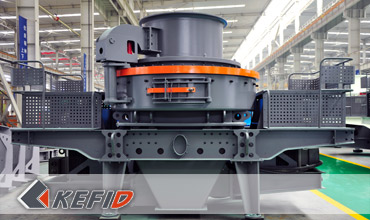 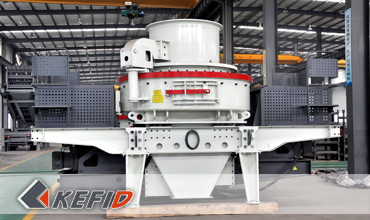 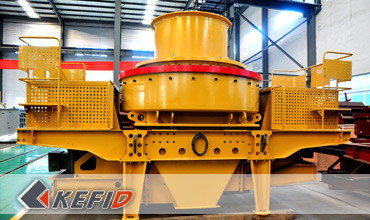 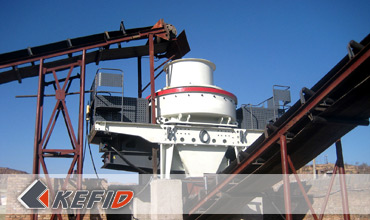 ПримененияДанная машина является одним из ключевых оборудований для обеспечения отличного комплекса в таких областей, как: металлическая и неметаллическая руда, производство цемента, огнеупорный материал, абразивный инструмент, стекло, строительный инертный материал, искусственный песок, металлургия и другия.Технические параметрыПримечание: Любые изменения технических данных o ударная дробилка вертикального вала серии DR не должно быть сообщено дополнительно.Наша группа продажКонтактымодельмодельDR-7615DR-8522DR-9532DR-1145Пропуская производительность (t/h)Центральное и кольцевое питание150~280240~380350~540500~640Пропуская производительность (t/h)Центральное питание70~140120~200180~280250~360Маск. Размер питания (mm)Мягкий материал<35<40<45<50Маск. Размер питания (mm)Твёрдый материал<30<35<40<45Скорость вращения (r/min)Скорость вращения (r/min)1700~19001500~17001300~15101100~1310Мощность на двухдвигатели (KW)Мощность на двухдвигатели (KW)110~150180~220260~320400~440Габарит (mm)Габарит (mm)4100×2330×23004140×2500×27004560×2600×29005000×2790×3320Масса(t)Масса(t)8.611.817.527.5электропитаниеэлектропитание380v，50Hz380v，50Hz380v，50Hz380v，50HzМасляная Смазочная станцияМощность масляного двухнасоса2 x 0.31 KW2 x 0.31 KW2 x 0.31 KW2 x 0.31 KWМасляная Смазочная станциябезопасностьОбеспечение масла поставленного двухнасосным : в случае бы масло не хватает либо масло не текут, оборудование будет сам остановится ! Зимой можно включить двигатель для нагрева.Обеспечение масла поставленного двухнасосным : в случае бы масло не хватает либо масло не текут, оборудование будет сам остановится ! Зимой можно включить двигатель для нагрева.Обеспечение масла поставленного двухнасосным : в случае бы масло не хватает либо масло не текут, оборудование будет сам остановится ! Зимой можно включить двигатель для нагрева.Обеспечение масла поставленного двухнасосным : в случае бы масло не хватает либо масло не текут, оборудование будет сам остановится ! Зимой можно включить двигатель для нагрева.Масляная Смазочная станцияМощность для подогревателя масляного бака2 KW2 KW2 KW2 KWМасляная Смазочная станциягабарит (mm)820 x 520 x 1270820 x 520 x 1270820 x 520 x 1270820 x 520 x 1270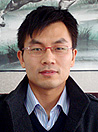 Kevin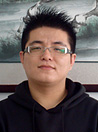 Johnny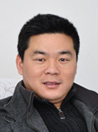 PeterShanghaiTel: +86-21-50458961Fax: +86-21-50458962E-mail: sales@kefidinc.comTel: + 86-371-67999255Fax: +86-371-67998980E-mail: david@kefidinc.comПродукцияГалереяМобильная дробилкана гусеничном ходуМобильная щековая дробилкаМобильная роторная дробилкаМобильная конусная дробилкаVSI мобильная дробилкаСтационарная дробилкащековая дробилкароторная дробилкаконусная дробилкаударная дробилкапроизводственная линияЛиния для производство щебняЛиния для производство пескамельницаVM вертикальная мельницаMTW трапецеидальная мельницаHGM мельница микропорошкаЕвропейская молотковая дробилкатрапецеидальная мельницаМельница высокого давленияшаровая мельницаМельница RaymondГрохот & Пескомойкавибрационный грохотСпиральная пескомойкаколесная пескомойкаПитатель & конвейерВибрационный питательленточный конвейерCrushingMobile Crushing PlantStationary Crushing PlantJaw CrusherImpact CrusherCone CrusherVSI CrusherAggregate Production LineGrinding MillVertical Grinding MillMTW Series Trapezoid MillMicro Powder MillTrapezium MillHigh Pressure MillRaymond MillBall MillEuropean Hammer MillScreening & WashingVibrating ScreenSand Washing MachineFeeding & ConveyingVibrating FeederBelt ConveyorDelivery of ProductsTechnologyWorkshopClients Visit and ExhibitonCorporate Culture